ENGLISH 002 GRAMMAR WORKSHEET – (4)Q (1) Use the PASSIVE VOICE to describe how scrambled eggs are prepared.               1			2		     3			4		    5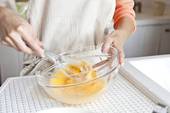 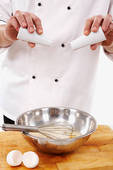 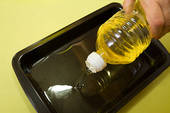 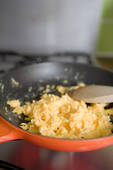 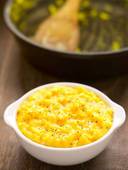             beat		     add		               put			fry		serve       First, the eggs are beaten in a bowl. Next, ______________________________________________________________________________________________________________________________________________________________________________________________________________________________________________________________________________________________________________Q (2) Make Wh-questions to the underlined phrases.      i-Phones are considered smart devices because they can do many jobs at the same time. They are designed for making communication among people easier and more interesting. In addition, i-Phones are equipped with several software programs that enable people to do without computers. Nowadays, most young people are amazed by their hi-tech features and accessories. 1)_________________________________________________________________?2)_________________________________________________________________?3)_________________________________________________________________?4)_________________________________________________________________?Q (3) Describe the process of making furniture using the PASSIVE VOICE.	     					    			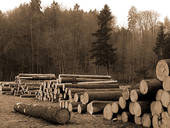 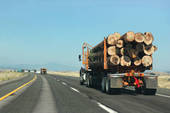 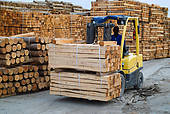 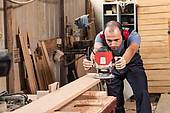 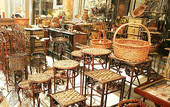        cut		transport	         store		     shape		sell     These pictures describe the process of making wood furniture. First, trees are cut down. Next,__________________________________________________________________________________________________________________________________________________________________________________________________________________________________________________________________________________________________________________________________________Q (4) Describe what happened to Peter last week using the PASSIVE VOICE.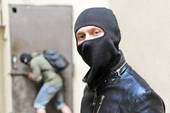 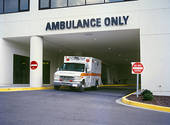 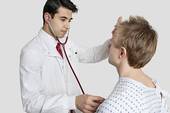 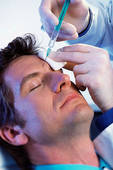 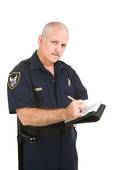 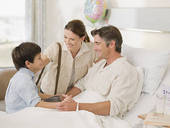      attack	       take	    examine	          give	         question               visit  Last week, Peter was attacked in his shop by some burglars.__________________________________________________________________________________________________________________________________________________________________________________________________________________________________________________________________________________________________Q(5) Change the sentences below into Passive voice.1) Samsung makes smartphones and digital cameras.______________________________________________________________________.2) India has launched a satellite into space.______________________________________________________________________.3) Housewives will use robots to do household chores in the future.______________________________________________________________________.4) The manager canceled yesterday’s meeting.______________________________________________________________________.5) Did the police catch the thief last week?______________________________________________________________________?6) Most people in this town know me very well.______________________________________________________________________.7) Mr. Brown is teaching the French course.______________________________________________________________________.8) Illegal hunters kill the elephants in Africa.______________________________________________________________________.9) Farmers grow vegetables and wheat in Qassim.______________________________________________________________________.10) The manager will contact the successful candidates.______________________________________________________________________.GOOD LUCK